ФЕДЕРАЛЬНАЯ СЛУЖБА
ПО РЕГУЛИРОВАНИЮ АЛКОГОЛЬНОГО РЫНКА 
СОЗДАЛА ДЛЯ ВАС МОБИЛЬНОЕ ПРИЛОЖЕНИЕ, 
КОТОРОЕ ПОЗВОЛЯЕТ:- Определить легальность алкогольной продукции по данным из ЕГАИС;- Определить легальность продажи алкогольной продукции в торговой точке;- Найти ближайшие легальные пункты реализации алкогольной продукции;- Сообщить о нарушении в Федеральную службу по регулированию алкогольного рынка.ОСНОВНЫЕ ИНСТРУМЕНТЫМеста продажСервис наглядно отображает организации, имеющие лицензию на осуществление розничной торговли алкогольной продукцией на карте и списком.Проверка продукции перед покупкойСканируйте федеральные специальные марки в местах продажи алкогольной продукции и проверяйте соответствие информации с федеральной специальной марки, нанесенной на бутылку алкогольной продукции данным, зафиксированным в ЕГАИС.Проверка легальности покупкиСканируйте QR-код с чека, выданного на кассе, и получите результат о соответствии информации с чека данным, зафиксированным в ЕГАИС.Сообщение о правонарушенииВ случае если организация осуществляет продажу алкогольной продукции без лицензии (ее нет на карте или в списке), продает алкогольную продукцию несовершеннолетним, нарушает время продажи алкогольной продукции или нарушает установленные минимальные цены на алкогольную продукцию, то у вас есть возможность сообщить об этих правонарушениях прямо в приложении.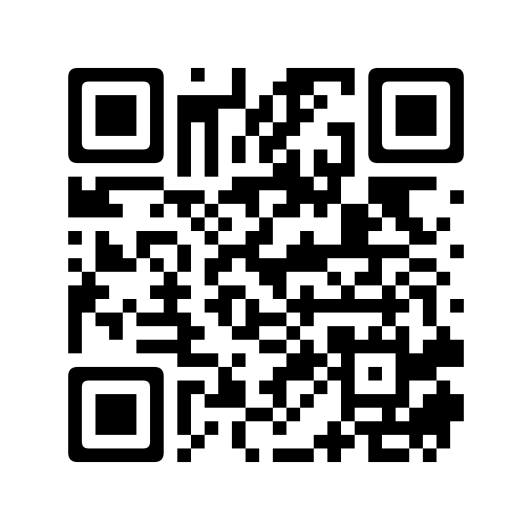 Мобильное приложение доступно для устройств на платформе Android и Apple. Для скачивания необходимо:- пройти на официальный сайт Федеральной службы по регулированию алкогольного рынка, отсканировав QR-код - либо зайти в приложение App Store или Google Play и набрать в поиске наименование мобильного приложения: «Антиконтрафакт Алко».